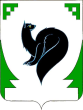 ХАНТЫ – МАНСИЙСКИЙ АВТОНОМНЫЙ ОКРУГ - ЮГРАТЮМЕНСКАЯ ОБЛАСТЬПРЕДСТАВИТЕЛЬНЫЙ ОРГАН МУНИЦИПАЛЬНОГО ОБРАЗОВАНИЯДУМА ГОРОДА МЕГИОНАРЕШЕНИЕ«  » _ноября_ 2022 года 		     			              	                       № Рассмотрев материалы, представленные для награждения наградами Думы города Мегиона, руководствуясь Положением о порядке награждения наградами Думы города Мегиона, утвержденным решением Думы города Мегиона от 21.12.2016 № 152 «О порядке награждения наградами Думы города Мегиона» (с изменениями), Дума города МегионаРЕШИЛА:	 наградить Почетной грамотой Думы города Мегиона:           за многолетний добросовестный труд и в связи с празднованием Дня образования Ханты-Мансийского автономного округа-Югры:наградить Благодарственным письмом Думы города Мегиона:1) за высокое профессиональное мастерство, многолетний добросовестный труд и в связи с празднованием Дня сотрудника органов внутренних дел Российской Федерации:2) за многолетний добросовестный труд и в связи с празднованием Дня образованияХанты-Мансийского автономного округа – Югры:Председатель Думы города Мегиона     				                                 А.А.Алтапов                                        г. Мегион« ____ » _____2022О награждении наградамиДумы города МегионаКозгова АртемаАнатольевичаводителя автомобиля общества с ограниченной ответственностью «Электрон»Власова ПетраПетровича старшего инспектора (дорожно-патрульной службы) отдельного взвода дорожно-патрульной службы ГИБДД Отдела Министерства внутренних дел Российской Федерации по городу МегионуЛитвинову Наталью Алексеевнуглавного бухгалтера бухгалтерии Отдела Министерства внутренних дел Российской Федерации по городу МегионуТалюкина ДмитрияСергеевичаполицейского (водителя) группы обслуживания дежурной части Отдела Министерства внутренних дел Российской Федерации по городу МегионуАлиева Герейхана Абдулвагаповичаводителя автомобиля общества с ограниченной ответственностью «Спецтранссервис»Алиеву ГюлагуОсмановну уборщика служебных помещений муниципального бюджетного учреждения «Средняя общеобразовательная школа № 6»Алиеву ЗумрутКазаматовнууборщика служебных помещений муниципального бюджетного общеобразовательного учреждения «Средняя общеобразовательная школа № 6»Аргунова СергеяВалерьевичаинженера производственно-технического отдела общества с ограниченной ответственностью «Электрон»Минжулина НиколаяВалерьевичарабочего по комплексному обслуживанию и ремонту здания муниципального общеобразовательного учреждения «Средняя общеобразовательная школа № 6»Рой Алексея Степановичадорожного рабочего общества с ограниченной ответственностью «Спецтранссервис»Тымченко НелюАлександровнузаместителя главного бухгалтера общества с ограниченной ответственностью «Электрон»Хабибуллина РусланаЯвдатовичатракториста общества с ограниченной ответственностью «Электрон»